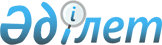 О внесении изменения в решение акима Жымпитинского сельского округа Сырымского района от 11 июня 2018 года № 53 "О переименовании некоторых улиц села Уленты Жымпитинского сельского округа Сырымского района"Решение акима Жымпитинского сельского округа Сырымского района Западно-Казахстанской области от 28 декабря 2018 года № 136. Зарегистрировано Департаментом юстиции Западно-Казахстанской области 4 января 2018 года № 5498
      В соответствии с Законами Республики Казахстан от 23 января 2001 года "О местном государственном управлении и самоуправлении в Республике Казахстан", от 8 декабря 1993 года "Об административно-территориальном устройстве Республики Казахстан", аким Жымпитинского сельского округа Сырымского района РЕШИЛ:
      1. Внести в решение акима Жымпитинского сельского округа Сырымского района от 11 июня 2018 года №53 "О переименовании некоторых улиц села Уленты Жымпитинского сельского округа Сырымского района" (зарегистрированное в Реестре государственной регистрации нормативных правовых актов №5249, опубликованное 19 июня 2018 года в Эталонном контрольном банке нормативных правовых актов Республики Казахстан) следующее изменение:
      в пункт 1 вносится изменение на казахском языке, текст на русском языке не меняется.
      2. Главному специалисту аппарата акима Жымпитинского сельского округа (А.Умирзакова) обеспечить государственную регистрацию данного решения в органах юстиции, его официальное опубликование в Эталонном контрольном банке нормативных правовых актов Республики Казахстан и в средствах массовой информации.
      3. Контроль за исполнением настоящего решения оставляю за собой.
      4. Настоящее решение вводится в действие по истечении десяти календарных дней после дня его первого официального опубликования.
					© 2012. РГП на ПХВ «Институт законодательства и правовой информации Республики Казахстан» Министерства юстиции Республики Казахстан
				
      Аким Жымпитинского сельского
округа Сырымского района
Западно-Казахстанской области

А.Баяндыков
